ТЕРРИТОРИАЛЬНАЯ ИЗБИРАТЕЛЬНАЯ КОМИССИЯ
ГОРОДА УССУРИЙСКА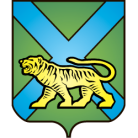 РЕШЕНИЕ г. УссурийскОб образовании группы контроля за использованием ГАС «Выборы»в территориальной избирательной комиссиигорода Уссурийска на дополнительных выборахдепутатов Думы Уссурийского городскогоокруга по одномандатным избирательнымокругам № 4 и № 9	Руководствуясь статьей 74 Федерального закона «Об основных гарантиях избирательных прав и права на участие в референдуме граждан Российской Федерации», территориальная избирательная комиссия города УссурийскаРЕШИЛА:Образовать группу контроля за использованием ГАС «Выборы» в территориальной избирательной комиссии города Уссурийска на дополнительных выборах депутатов Думы Уссурийского городского округа по одномандатным избирательным округам № 4 и № 9 в следующем составе:Разместить настоящее решение на официальном сайте администрации Уссурийского городского округа в разделе «Территориальная избирательная комиссия города Уссурийска» в информационно-телекоммуникационной сети «Интернет».Председатель комиссии                                                              О.М. Михайлова Секретарь комиссии				    			          Н.М. Божко21 августа 2018 года                       № 113/809Божко Надежда Михайловнасекретарь территориальной избирательной комиссии города Уссурийска;Коваленко Сергей Петровиччлен территориальной избирательной комиссии города Уссурийска с правом решающего голоса;Манькова Илона Юрьевначлен территориальной избирательной комиссии города Уссурийска с правом решающего голоса;